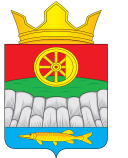 АДМИНИСТРАЦИЯ КРУТОЯРСКОГО СЕЛЬСОВЕТАУЖУРСКОГО РАЙОНА КРАСНОЯРСКОГО КРАЯПОСТАНОВЛЕНИЕ27.10.2022 	       с. Крутояр                                               № 91Об утверждении Положения  о служебных командировках муниципальных служащих и работников администрации Крутоярского сельсоветаВ целях создания условий для выполнения должностных обязанностей и осуществления полномочий в служебных командировках, в соответствии со статьями 166, 167, 168 Трудового Кодекса Российской Федерации, Постановлением Правительства Российской Федерации от 13.10.2008 № 749  «Об особенностях направления работников в служебные командировки», Федерального закона от 06.10.2003 № 131-ФЗ "Об общих принципах организации местного самоуправления в Российской Федерации",  Устава Крутоярского сельсовета Ужурского района Красноярского края, ПОСТАНОВЛЯЮ:1. Утвердить Положение о служебных командировках муниципальных служащих и работников администрации Крутоярского сельсовета согласно приложению.2. Опубликовать постановление в газете «Крутоярские Вести» и на официальном сайте Крутоярского сельсовета Ужурского района Красноярского края.И.о. главы сельсовета                                                              И.В. СтроговаПоложение о служебных командировках муниципальных служащих и работников администрации Крутоярского сельсоветаОбщие положенияНастоящее Положение разработано с целью установления порядка и условий направления муниципальных служащих и работников администрации, не являющихся муниципальными служащими (далее - работники) администрации Крутоярского сельсовета  в служебные командировки, а также установления норм возмещения командировочных расходов на основании Трудового кодекса Российской Федерации, Постановления Правительства Российской Федерации от 13.10.2008 № 749 «Об особенностях направления работников в служебные командировки».В командировки направляются работники, состоящие в трудовых отношениях с работодателем.Муниципальные служащие и работники администрации  направляются в служебные командировки на определенный срок для выполнения служебного задания (вне постоянной работы) на территории Российской Федерации.Направление работника  в командировку оформляется Распоряжением  Главы  Крутоярского сельсовета  (далее - Глава).1.4. Срок командировки определяется с учетом цели, объема, сложности и других особенностей служебного задания.Срок командировки2.1. Днем выезда в командировку считается дата отправления поезда, самолета, автобуса или другого транспортного средства от места постоянной работы командированного, а днем приезда из командировки - дата прибытия указанного транспортного средства на место постоянной работы. При отправлении транспортного средства до 24 часов включительно днем отъезда в командировку считаются текущие сутки, а с 00 часов и позднее - последующие сутки.2.2. В случае если станция, пристань или аэропорт находятся за чертой населенного пункта, учитывается время, необходимое для проезда до станции, пристани или аэропорта.Аналогично определяется день приезда работника в место постоянной работы.Вопрос о явке работника на работу в день выезда в командировку и в день приезда из командировки решается по договоренности с работодателем.2.3. Фактический срок пребывания работника в командировке определяется по проездным документам, представляемым работником по возвращении из командировки.В случае проезда работника на основании письменного решения работодателя к месту командирования и (или) обратно к месту работы на служебном транспорте, на транспорте, находящемся в собственности работника или в собственности третьих лиц (по доверенности), фактический срок пребывания в месте командирования указывается в служебной записке, которая представляется работником по возвращении из командировки работодателю с приложением документов, подтверждающих использование указанного транспорта для проезда к месту командирования и обратно (путевой лист, маршрутный лист, счета, квитанции, кассовые чеки и иные документы, подтверждающие маршрут следования транспорта).В случае отсутствия проездных документов фактический срок пребывания работника в командировке работник подтверждает документами по найму жилого помещения в месте командирования. При проживании в гостинице указанный срок пребывания подтверждается квитанцией (талоном) либо иным документом, подтверждающим заключение договора на оказание гостиничных услуг по месту командирования, содержащим сведения, предусмотренные Правилами предоставления гостиничных услуг в Российской Федерации, утвержденными постановлением Правительства Российской Федерации от 18.11.2020  № 1853.При отсутствии проездных документов, документов по найму жилого помещения либо иных документов, подтверждающих заключение договора на оказание гостиничных услуг по месту командирования, в целях подтверждения фактического срока пребывания в месте командирования работником представляются служебная записка и (или) иной документ о фактическом сроке пребывания работника в командировке, содержащий подтверждение принимающей работника стороны (организации либо должностного лица) о сроке прибытия (убытия) работника к месту командирования (из места командировки).Командировочные расходы3.1. При направлении работника в служебную командировку ему гарантируется сохранение средней заработной платы.В период нахождения работника в служебной командировке на территориях Донецкой Народной Республики, Луганской Народной Республики, Запорожской области и Херсонской области денежное вознаграждение (денежное содержание) ему выплачивается в двойном размере.3.2. Также, в случае направления в служебную командировку, работнику возмещаются:- расходы по проезду к месту командировки и обратно к месту постоянной  работы;- расходы по проезду из одного населенного пункта в другой, если работник командирован в несколько организаций, расположенных в разных населенных пунктах;- расходы по найму жилого помещения;- дополнительные расходы, связанные с проживанием вне постоянного места жительства (суточные);- расходы на бронирование номера в гостинице;- оплата проезда по городу.3.3. Расходы по проезду оплачиваются в пределах средств местного бюджета, предусмотренных на указанные цели. Оплата расходов производится по фактически представленным документам.3.4. Расходы по  проезду к месту командирования и обратно – месту постоянной работы (включая страховой взнос на обязательное личное страхование пассажиров на транспорте, оплату услуг по оформлению проездных документов, предоставлению в поездах постельных принадлежностей), а также по проезду из одного населенного пункта в другой, если работник командирован в несколько организаций, расположенных в разных населенных пунктах, возмещаются по фактическим затратам, подтвержденными проездными документами, по следующим нормам:- воздушным транспортом – не выше стоимости проезда по билету 1 класса;- железнодорожным транспортом –  не выше стоимости проезда в вагоне повышенной комфортности, отнесенном к вагонам бизнес-класса, с двухместном купе категории «СВ» или в вагоне категории «С» с местами для сиденья, соответствующими требованиями, предъявляемым к вагонам бизнес-класса;- автомобильным транспортом – в автотранспортном средстве общего пользования.3.5. Расходы по бронированию и найму   жилого помещения возмещаются работнику (кроме случаев, если ему предоставляется бесплатное жилое помещение) по фактическим затратам, подтвержденными соответствующими документами, по фактически произведенным расходам, но не более стоимости однокомнатного (одноместного) номера.3.6. В случае проживания в гостинице, от которой требуется добираться до места командировки и обратно, расходы на внутригородской транспорт оплачиваются по представлению маршрутного листа и (или) по представленным документам на проезд.3.7. Дополнительные расходы, связанные с проживанием вне постоянного места жительства (суточные), оплачиваются работнику в размере 700 рублей 00 копеек за каждый день нахождения в командировке.3.8. В период нахождения работника в командировке на территориях Донецкой Народной Республики, Луганской Народной Республики, Запорожской области и Херсонской области выплата дополнительных расходов, связанных с проживанием вне постоянного места жительства (суточных) производится в размере 8480 рублей 00 копеек за каждый день нахождения в командировке.3.9. Финансирование расходов, связанных  с командировками в пределах Российской Федерации, осуществляется за счет средств, предусмотренных в бюджете поселения.3.10. Оплата труда работника в случае привлечения его к работе в выходные или нерабочие праздничные дни производится в соответствии с трудовым законодательством Российской Федерации.4. Заключительные положения4.1. При направлении работника в служебную командировку работнику выдается денежный аванс на оплату расходов по проезду и найму жилого помещения и дополнительных расходов, связанных с проживанием вне места постоянного жительства (суточные).4.2. Работник по возвращении из командировки обязан представить работодателю в течение 3 рабочих дней: - авансовый отчет об израсходованных в связи с командировкой суммах и произвести окончательный расчет по выданному ему перед отъездом в командировку денежному авансу на командировочные расходы. К авансовому отчету прилагаются документы о найме жилого помещения, фактических расходах по проезду (включая оплату услуг по оформлению проездных документов и предоставлению в поездах постельных принадлежностей) и об иных расходах, связанных с командировкой.Приложение  к постановлению администрации Крутоярского сельсовета от 27.10.2022 № 91